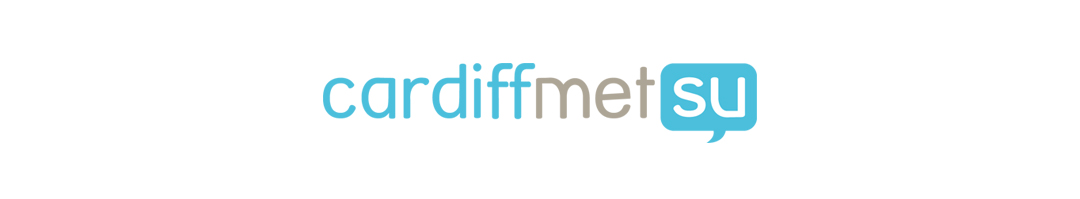 Questions to ask before accepting an overseas roleAbout the OrganisationHow often will you be in contact with representatives of the organisation when on the placement?Will you be offered an induction and adequate training before you start?What kind of insurance do they provide? Have you seen the policy to check the cover?How many people do they send abroad each year and will you be able to contact them before and during the placement?Will there be an English-speaking representative of the organisation on-site?Ask for a breakdown of costs. How much money goes on travel, accommodation and administration? Is it good value for money?You should ask for the details of your placement in writingAbout where you will be stayingDo you have the address of where you will be staying?Have you been given a clear idea of the standard of accommodation? Is it safe? Are the streets safe after dark? What is the local political situation like?Are there any vaccines you need to have before travelling to the country?If you are staying with a local family, are they being paid? Is it sufficient? Why are they having you to stay?How far are you from the nearest town and how far are you from where you will work?About travelWhat are the travel arrangements? Do you have to organise and pay for these by yourself?Will you be travelling by yourself or in a group?If you have to return early, can you transfer your ticket?Questions to ask specifically for a volunteering role:About the volunteering What hours will you work and how much free time will you have?What activities will you do on a day-today basis while volunteering?Is there any particular skill required for the project?If working with children (or any other vulnerable group), do the organisation carry out criminal record checks on volunteers?Can you speak to a volunteer who has recently worked on the same project?The Values of the OrganisationWho is the organisation benefitting?Are the interests of the local population being served? Will your activities be welcomed by the local people? If so, why?